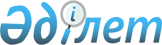 О признании утратившим силу приказа Министра сельского хозяйства Республики Казахстан от 10 ноября 2004 года № 639 "Об утверждении Правил применения
специальных средств должностными лицами уполномоченного органа и его территориальных подразделений, государственных учреждений по охране животного мира, специализированных организаций в области охраны, воспроизводства и использования животного мира и особо охраняемых природных территорий"Приказ Министра сельского хозяйства Республики Казахстан от 13 сентября 2012 года № 25-03-01/455

      В целях реализации распоряжения Премьер-Министра Республики Казахстан от 20 марта 2012 сода № 57-р «О мерах по реализации Закона Республики Казахстан от 25 января 2012 года «О внесении изменений и дополнений в некоторые законодательные акты Республики Казахстан по вопросам лесного хозяйства, животного мира и особо охраняемых природных территорий», ПРИКАЗЫВАЮ:



      1. Признать утратившим силу приказ Министра сельского хозяйства Республики Казахстан от 10 ноября 2004 года № 639 «Об утверждении Правил применения специальных средств должностными лицами уполномоченного органа и его территориальных подразделений, государственных учреждений по охране животного мира, специализированных организаций в области охраны, воспроизводства и использования животного мира и особо охраняемых природных территорий» (зарегистрирован в Реестре государственных регистраций нормативных правовых актов за № 3222, опубликован в газете «Юридическая газета» от 7 октября 2005 года № 185-186 (919-920)).



      2. Комитету лесного и охотничьего хозяйства в недельный срок направить в установленном порядке копию настоящего приказа в Министерство юстиции Республики Казахстан и обеспечить его официальное опубликование.



      3. Настоящий приказ вводится в действие со дня подписания.      Министр                                    А. Мамытбеков      «СОГЛАСОВАНО»

      Министр внутренних дел

      Республики Казахстан

      от 10 07 2012 года

      ___________ К. Касымов
					© 2012. РГП на ПХВ «Институт законодательства и правовой информации Республики Казахстан» Министерства юстиции Республики Казахстан
				